Financial Services ICompetencies:		Perform accounting procedures					Week 3.5			Explore employment in financial services			Calculate business problems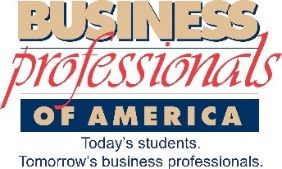 			Create databases				Prepare for competition			***All work due Friday unless otherwise noted.***Monday, February 1Accounting I:	11-2 Work Together, On Your Own, ApplicationAccounting II:	15-5 Mastery; 15-6 Challenge Ex. Cr.Calculator:	Lesson 15, p. 94; Turn in completed Answer Sheet by tomorrow, end of lab.MicroType:	Lesson 17Prepare for Judged Events – Presentations to our Class; Finalize all JUDGES’ FOLDERS TODAY.Tuesday, February 2		Accounting I:	11-3 Work Together, On Your Own, ApplicationAccounting II:	C. 15 Study GuideMS Office:	Organize files for Units A-D Access DatabasesBus. Prin.:	9-1 Career Opportunities, p. 200 – Lecture/Discussion in classPrepare for Judged Events – Presentations to our ClassREGION 14 JUDGED EVENTS – EASTLAND CAREER CENTER – EVENTS BEGIN AT 3 P.M.Note:  Our Lab will be closed for events starting at 2:45 p.m.All competitors in the cafeteria; snack bar will be open.Wednesday, February 3Accounting I:	11-4 Work Together, On Your Own, ApplicationAccounting II:	Check C. 15 Study GuideBus. Prin.:	9-2 Planning Your Career – Lecture/DiscussionMS Office:  	Access Unit A – Chapter Work together in class		Complete Access Unit A Terminology – Handout – due next MondayThursday, February 4Accounting I:	11-5 Work Together, On Your Own, ApplicationAccounting II:	C. 15 TESTBus. Prin.:	9-3 Applying for EmploymentMS Office:	Access, Unit A, Concepts Review, Access pp. 18-19		Access, Unit A, Skills Review, Access pp. 19-21Friday, February 5REGION 14 AWARDS – Central Crossing High SchoolCentral Crossing High School AuditoriumLeave ECC:  9 a.m.Return ECC:  1:30 p.m. (pictures of winners will be taken by home school in Main Lobby)Professional DressBring money for lunchGOOD LUCK TO ALL COMPETITORS!